Федеральное государственное бюджетное образовательное учреждение высшего образования «Красноярский государственный медицинский университет имени профессора В.Ф. Войно-Ясенецкого»Министерства здравоохранения Российской ФедерацииКафедра-клиника стоматологии ИПООшибки и осложнения при ортодонтическом лечении.Выполнил ординатор     			кафедры-клиники стоматологии ИПОпо специальности «ортодонтия» Шалоумова Юлия СергеевнаКрасноярск 2018Содержание:Цель работыВведениеОсновная часть Выводы Литература1.Цель работы:       Анализ  ошибок  и  осложнений,  возникающих  во  время  и  после  ортодонтического  лечения,  и  определение возможностей их предупреждения.Задачи:Узнать, какие осложнения в ортодонтическом лечении встречаются чаще остальных.Понять, кто виноват? Доктор или пациентСделать выводы, как этих ошибок избежать.2. Введение           В ходе любого медицинского вмешательства или курса лечения могут наблюдаться ошибки и осложнения. Медицинские учебники и обучающие курсы в любой врачебной специализации наравне с причинами, патогенезом и принципами лечения каждого заболевания, учат возможным ошибкам и осложнениям.          Ошибки и осложнения в медицине - это объективная реальность, которую не объехать и не обойти. Поэтому доктора, обучаясь своей профессии, учатся избегать ошибок и выходить из ситуаций связанных с возможными осложнениями. Не является исключением и ортодонтия. В ходе лечения брекетами нас подстерегают ошибки и осложнения ортодонтического лечения. Однако, необходимо понимать, что ключ к успеху  — это умение избегать ошибок  лечения.3.Основная часть Чтобы лучше понять проблему стоит классифицировать все возможные ошибки и осложнения лечения брекетами.КЛАССИФИКАЦИЯ ОШИБОК И ОСЛОЖНЕНИЙ ОРТОДОНТИЧЕСКОГО ЛЕЧЕНИЯ (ЛЕЧЕНИЯ БРЕКЕТАМИ)          Персонализация виновнника. Стоит классифицировать ошибки и осложнения лечения брекетами на допущенные: по вине доктора или;  по вине пациента.По степени важности ортодонтические ошибки могут быть: стратегическими, тогда их последствия отразятся на результатах лечения глобально, вплоть до полного фиаско всего ортодонтического лечения;тактическими, тогда это может удлинить лечение или ухудшить качество результата лечения брекетами.По времени допущенной ошибки или осложнения ортодонтического лечения можно выделить:Ошибки допущенные в ходе планирования лечения брекетами;Ошибки допущенные в ходе лечения брекетами;Ошибки в финале ортодонтического лечения и переходе на ретенционный период.Ошибки лечения брекетами по области развития проблем можно разделить на:Ошибки и осложнения повлиявшие на качество ортодонтического лечения;Ошибки и осложнения повлиявшие на здоровье органов и тканей организма человека.Все деления и классификации являются отчасти условными,  так как все вопросы в ортодонтическом лечении переплетаются и тесно взаимосвязаны между собой.ПЛАНИРОВАНИЕ ОРТОДОНТИЧЕСКОГО ЛЕЧЕНИЯ (ЛЕЧЕНИЯ БРЕКЕТАМИ). ОШИБКИ ПЛАНИРОВАНИЯ             Ошибки планирования ортодонтического лечения приводят к самым негативным последствиям и могут сопровождаться большим количеством осложнений для органов и тканей челюстно-лицевой области.            Что самое важное в плане лечения брекетами? Составляя план лечения, ортодонт в первую очередь планирует будут ли удаляться зубы или нет? Если будут, то сколько необходимо удалить зубов?  Неправильное планирование удаления или не удаления зубов приводит к улучшению или ухудшению эстетики лица и улыбки. Именно поэтому пациент должен активно участвовать в составлении программы лечения, понимать в чем различия лечения с удалением и без удаления зубов.           Какие еще вопросы должны подвергаться планированию? Кроме решения об удалении зубов, доктор должен стратегически оценивать способности перемещать зубы на необходимые дистанции.           Правильный расчет сил в механике ортодонтических перемещений приведет к успеху. Неправильный расчет может привести к незапланированным (вредным) перемещениям или потери анкоража, что означает невыполнение ортодонтической программы.           План ортодонтического лечения составляет врач и на нем лежит основная ответственность за планирование. Однако, часто виновным в планировании лечения является пациент. Достаточно большая категория пациентов не желает вникать в суть проблем. Они предпочитают найти доктора по отзывам в интернете или выбрать брекеты по принципу "возьму самое дорогое". А в проблемы начинают вникать только после появлении явных проблем или необоснованном затягивании лечения.          План лечения брекетами должен учитывать совокупность множества параметров, а не только прикус и форму лица. Многие параметры находятся в противоречивых связях.           Нет единого уникального плана лечения брекетами для всех ортодонтических пациентов. План лечения - это индивидуальная программа для каждого случая лечения брекетами.ОСЛОЖНЕНИЕ ОРТОДОНТИЧЕСКОГО ЛЕЧЕНИЯ —  РЕЦЕССИЯ  ДЕСНЕВОГО КРАЯ            В ходе ортодонтического лечения может наблюдаться рецессия десны и другие осложнения с пародонтом зубов.              Пародонт — это комплекс тканей окружающих зуб. Почему наблюдаются такие осложнения?            Большинство ортодонтических пациентов находятся в том возрасте, когда формирование зубо-челюстной системы закончилось и рост челюстных костей также завершился. Поэтому лечение скученного положения зубов без удаления приводит к удлинению зубного ряда.           Зубной ряд увеличивается, а костное основание остается без изменений. В связи с этим наблюдается частичный или в сложных случаях, полный выход зубов за пределы костной ткани. Это серьезное осложнение ортодонтического лечения. Такие осложнения лечения брекетами сопровождаются негативными симптома :  рецессия десны и патологической подвижностью зубов.         Рецессия десны проявляется в виде оголения корней зубов.        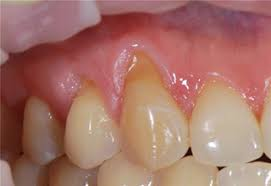       Контур десневого края меняет своё положение, увеличивая видимую высоту зуба.ОШИБКА "НЕВЕРНОЕ ПРИКЛЕИВАНИЕ (ПОЗИЦИОНИРОВАНИЕ) БРЕКЕТА". ОСЛОЖНЕНИЕ — ЗАМЕДЛЕНИЕ ОРТОДОНТИЧЕСКОГО ЛЕЧЕНИЯ             Зубы будут перемещаться в правильную позицию, только при условии фиксации брекетов в верных позициях. Неверное позиционирование брекетов — это распространенная ошибка врачей-ортодонтов. Такая ошибка ортодонтического лечения является тактической и если ее вовремя исправить, то она не скажется на результатах лечения. Зубы в случае такой ошибки могут какое-то время перемещаться в нужном направлении, но в определенный момент прогресс в лечении исчезнет. Остановка в исправлении неровных зубов — это точный симптом ошибки "неверного позиционирования (приклеивания) брекета".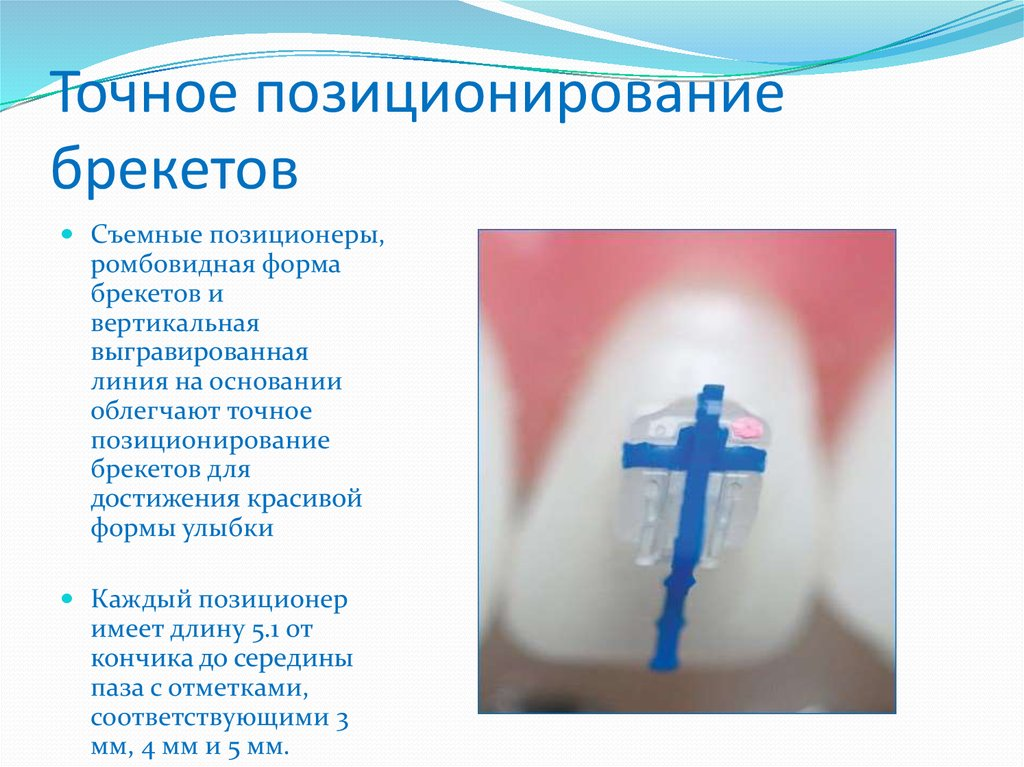       Другой способ исправить ошибку неверного позиционирования - нанесение изгибов на ортодонтической проволочной дуге.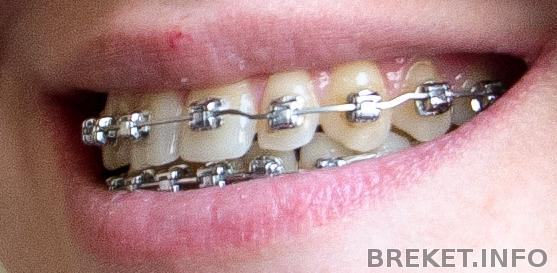 Изгибы на дугеОСЛОЖНЕНИЕ ОРТОДОНТИЧЕСКОГО ЛЕЧЕНИЯ. ОТКЛЕИВАНИЕ БРЕКЕТОВ         Если ошибка позиционирования брекетов — это сугубо врачебная ошибка, то отклеивание брекетов — это общая проблема пациента и доктора.Если брекет отклеился по адгезивному типу, то скорее всего виновен врач. Если  на зубе сохранены следы композитного материала, то это когезивный тип отклеивания брекета - виноват пациент.Отклеивание брекетов - одно из частых осложнений, приводящее к удлинению срока лечения и ухудшению его качества.         К сожалению многие пациенты относятся безответственно к ортодонтическому лечению, нарушая режим питания и поведения. Для них отклеивание брекетов - это естественное состояние лечения. Если брекеты часто отклеиваются, то ортодонт перестает лечить и занимается латанием "дыр". Поэтому, часто повторяющаяся ситуация с отклеиванием брекетов становится серьезным осложнением ортодонтического лечения. ОСЛОЖНЕНИЕ ЛЕЧЕНИЯ БРЕКЕТАМИ. ДЕМИНЕРАЛИЗАЦИЯ ЭМАЛИ И РАЗРУШЕНИЕ ЗУБОВ         Деминерализация эмали - это самое яркое осложнение лечения брекетами. Пятна на наружной поверхности зубов вызывают резко негативную реакцию пациентов. Однако, вина за осложнения в виде деминерализации эмали целиком лежит на самих пациентах. Именно плохая ежедневная чистка приводит к тому, что зубы портятся. Деминерализации подвергаются участки зуба вокруг брекета. Самая уязвимые участки эмали — это области около десны. И это именно те участки, где пища хуже всего очищается.         Хороший ежедневный уход за зубами — это единственный способ защиты зубов от осложнений деминерализации эмали и разрушения зубов.         У кого из пациентов самый высокий риск образования меловидных пятен? У тех, у кого сочетается низкая резистентность эмали и плохой уровень гигиены. Но есть пациенты, которые вовсе не чистят зубы. У таких пациентов и площади  поражения (меловидные пятна деминерализации эмали) огромные. Эта серьезная тема поднималась в разделе "Брекеты портят зубы. Это правда"Как бороться с осложнением деминерализации эмали?В первую очередь стоит воздерживаться от установки брекетов в тех случаях, когда пациенты не сознательны и не дисциплинированы.Если же брекеты установлены и проблема возникла уже в ходе лечения, что часто наблюдается у подростков в психологически сложные периоды, то стоит заканчивать лечение пренебрегая деталями и мелочами.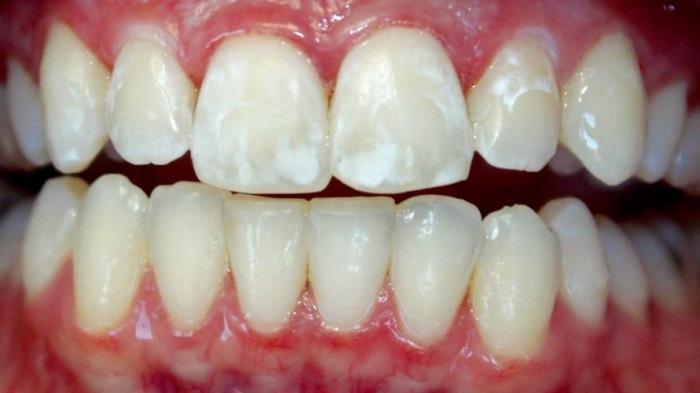 ОСЛОЖНЕНИЕ ЛЕЧЕНИЯ БРЕКЕТАМИ. ВОСПАЛЕНИЕ ДЕСНЫВоспаление десны в ходе лечения брекетами наблюдается по той же причине, что и деминерализация эмали. Если пациент плохо чистит зубы, то развивается гингивит.У пациентов с хорошим иммунитетом все явления связанные с воспалением десны - обратимы.  То есть после удаления брекет системы, десна восстановится полностью. Если же иммунная система работает плохо, то может наблюдаться резорбция межзубных костных перегородок. Такое заболевание уже называется не гингивитом, а пародонтитом. Воспаление десны (гингивит) - то поверхностные поражения мягких тканей. Пародонтит -это глубокие нарушения. Значит и осложнения лечения брекетами более серьезное. Пародонтит -это большой ущерб для здоровья зубо-челюстной системы.Есть негативные последствия гингивита и для качества ортодонтического лечения (качества положения зубов).ОСЛОЖНЕНИЕ ОРТОДОНТИЧЕСКОГО ЛЕЧЕНИЯ. РЕЦИДИВ ОРТОДОНТИЧЕСКОГО ЛЕЧЕНИЯРецидив ортодонтического лечения — это самое досадное осложнение. Пациент потратил деньги, силы, время и все напрасно. Почему наблюдаются рецидивы в ортодонтии. Чтобы результат лечения брекетами был устойчивым необходимо соблюсти множество условий. К сожалению пациенты считают, что главное это ретейенер, но это не так:Самое важное - это устранить причинный фактор. Если зубы стали неровными однажды, пусть даже в детстве, значит была причина для такого положения зубов. Причина сделает зубы неровными еще много раз, если не бороться с причиной;Необходимо не просто получить ровные зубы. Необходимо получить ровные зубы верхней и нижней челюсти и выполнить все правила верных взаимоотношений верхнего и нижнего зубного ряда в положении окклюзии и при артикуляции. Это называется устойчивое положение зубов;Необходимо соблюсти все правила ортодонтического перемещения зубов. Ускоренное перемещение зубов не в лучшую сторону влияет на устойчивость результата;Необходимо изготовить ретейнеры. Во многих случаях ретейнер должен оставаться на зубах всю жизнь.ОСЛОЖНЕНИЕ ЛЕЧЕНИЯ БРЕКЕТАМИ ПОЛОМКА РЕТЕЙНЕРА. ОШИБКИ В ИЗГОТОВЛЕНИИ РЕТЕЙНЕРОВ.Плохой ретейнер может быть причиной рецидива ортодонтического лечения. Неустойчивое положение зубов может быть причиной поломки ретейнера.И то и другое - осложнения лечения брекетами. Но как определить, что первично и из-за чего зубы опять стали неровными?Определить невозможно! В ходе лечения брекетами, для успешного лечения,  надо выполнить все четыре условия описанные в предыдущем параграфе. Тогда результат лечения будет устойчивый и ретейнер не будет ломаться. Из наиболее распространенных ошибок наблюдающихся при изготовлении ретейнеров:Контаминация;Низкий профессионализм  ортодонтов в вопросах пломбирования зубов;Неудовлетворительное ортодонтическое лечение;Использование ретейнера в нарушение показаний. Все эти причины подробно описаны в блоге "Отклеился ретейнер". Подробно остановлюсь на том, что пациенты обожают несъемные ретейнеры. Но львиная доля несъемных ретейнеров размещенных на внутренней поверхности верхних зубов попадают под нагрузку от смыкания с нижними зубами. Несъемный ретейнер способен удерживать зубы в новом положении. Но не способен выдерживать нагрузки окклюзии. В этом и есть причина осложнения ортодонтического лечения - поломка ретейнера.ОСЛОЖНЕНИЯ ОРТОДОНТИЧЕСКОГО ЛЕЧЕНИЯ ИЗ-ЗА ПЛОХОЙ ПОДГОТОВКИ К ОРТОДОНТИЧЕСКОМУ ЛЕЧЕНИЮПодготовка к установке брекет системе - это первый очень важный шаг на пути к ровным зубам. Игнорирование принципами правильной подготовки к ортодонтическому лечению - может привести к самым серьезным осложнениям. Некачественная подготовка по коррекции уздечки языка и губ может нарушить баланс сил в ходе лечения осложнив перемещения зубов. А значит может привести к невыполнению ортодонтической программы лечения.Некачественное лечение кариозных поражений, может приводить к разрушению зубов и отклеиванию брекетов. Это может минимум - привести к удлинению сроков лечения брекетами. Как максимум - привести к утрате зубов.Некачественное пародонтологическое лечение приведет к ухудшению состояния пародонта зубов. Осложнением будет потеря устойчивости зубов и их функциональная значимость.Неквалифицированное удаление зубов перед проведением ортодонтического лечения может заблокировать необходимое перемещение зубов и резорбция корневой системы здоровых зубов.4.Вывод           Тщательная  диагностика,  составление  адекватного  плана  лечения,  проведение  ортодонтического  лечения  по  мировым стандартам минимизируют  риски  возникновения  ошибок  и   позволяет  прогнозировать  стабильный  результат  в  течение максимально длительного времени после окончания лечения.         Однако, ввиду того, что некоторые осложнения возникают по вине пациента,  не менее важным являются  подробное  обсуждение  стратегии  лечения  с  пациентом,  и  предупреждение  о возможных осложнениях при несоблюдении пациентом рекомендаций врача при ортодонтическом лечении.
Литература 1. . Ортодонтия / Л.С. Персин, В.М. Елизарова, С.Д. Дьякова‐М., 2006.‐ 283 с.2. disserCat — электронная библиотека диссертаций URL: http://www.dissercat.com. 3. .Нанда Р.Н25 Биомеханика и эстетика в клинической ортодонтии / Равинда Нанда. – М. :МЕДпресс- информ, 2009.-388 с. : ил4. Лаура Митчелл: Основы ортодонтии //ISBN: 978-5-9704-4231-9Страниц: 376 (Мелованная).5. Ошибки и осложнения в ортодонтии. Часть 2.Вахней С.Н.//Издательство: ООО "Поли Медиа Пресс" (Москва) 
ISSN: 1683-30316. Пропедевтическая ортодонтия. Авторы:Ю. Л. Образцов, С. Н. Ларионов.,//  210 стр. 55 иллюстраций.7.https://ortodont.blogspot.com/search/label/%D0%BE%D1%80%D1%82%D0%BE%D0%B4%D0%BE%D0%BD%D1%82%D0%B8%D1%87%D0%B5%D1%81%D0%BA%D0%BE%D0%B5%20%D0%BB%D0%B5%D1%87%D0%B5%D0%BD%D0%B8%D0%B5